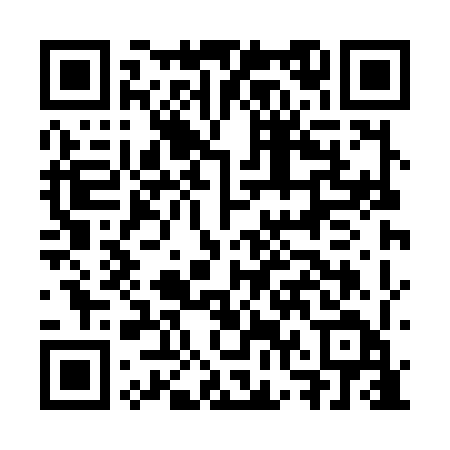 Ramadan times for Yamanashi, JapanMon 11 Mar 2024 - Wed 10 Apr 2024High Latitude Method: NonePrayer Calculation Method: Muslim World LeagueAsar Calculation Method: ShafiPrayer times provided by https://www.salahtimes.comDateDayFajrSuhurSunriseDhuhrAsrIftarMaghribIsha11Mon4:374:376:0211:553:165:495:497:0912Tue4:364:366:0011:553:175:505:507:1013Wed4:344:345:5911:553:175:515:517:1114Thu4:334:335:5811:543:175:525:527:1215Fri4:314:315:5611:543:185:535:537:1316Sat4:304:305:5511:543:185:545:547:1417Sun4:284:285:5311:543:195:545:547:1518Mon4:274:275:5211:533:195:555:557:1519Tue4:254:255:5011:533:195:565:567:1620Wed4:244:245:4911:533:205:575:577:1721Thu4:224:225:4811:523:205:585:587:1822Fri4:214:215:4611:523:205:595:597:1923Sat4:194:195:4511:523:216:006:007:2024Sun4:184:185:4311:523:216:006:007:2125Mon4:164:165:4211:513:216:016:017:2226Tue4:144:145:4011:513:216:026:027:2327Wed4:134:135:3911:513:226:036:037:2428Thu4:114:115:3811:503:226:046:047:2529Fri4:104:105:3611:503:226:046:047:2630Sat4:084:085:3511:503:226:056:057:2731Sun4:074:075:3311:493:236:066:067:281Mon4:054:055:3211:493:236:076:077:292Tue4:034:035:3011:493:236:086:087:303Wed4:024:025:2911:493:236:096:097:314Thu4:004:005:2811:483:246:096:097:325Fri3:593:595:2611:483:246:106:107:336Sat3:573:575:2511:483:246:116:117:347Sun3:553:555:2311:473:246:126:127:358Mon3:543:545:2211:473:246:136:137:369Tue3:523:525:2111:473:246:146:147:3710Wed3:513:515:1911:473:256:146:147:38